Nombre: __________________________ Bloque: ____________  Fecha: ______________________Español 1 – Unidad 1 – Guía de estudio1. Temas:The verb SerThe verb GustarTalk about what things you like and don’t like to do.Describe yourself and othersArticle, adjectives, verb and noun agreement.Culture of Estados Unidos2. Partes del examen:Speaking Test Section – 25%For the speaking test you will receive a prompt in Spanish asking you to respond to a series of questions or provide specific information related to the themes covered in this unit. Your teacher will read the questions to you and you will respond in complete, detailed sentences in Spanish. You will be graded on the speaking rubric.Listening Test Section – 25%For the listening test, you will hear various styles of listening samples in Spanish related to the vocabulary and grammar from this unit. These samples can range from conversations, advertisements, sentences, and monologues to completing dictations. Then you will have to answer comprehension questions about what you heard. These questions may be true or false statements, fill-in-the-blank statements, short answer questions, or multiple-choice questions. The listening sections will be similar to what we have practiced in class.Reading/Vocabulary Test Section – 25%For the reading test, you will have to read various styles of reading samples in Spanish related to the vocabulary and grammar from this unit. These samples can range from written conversations, advertisements, sentences, and paragraphs to short stories. Then you will have to answer comprehension questions about what you heard. These questions may be true or false statements, fill-in-the-blank statements, short answer questions, true/false, or multiple-choice questions. The reading sections will be similar to what we have practiced in class and/or to the readings found in the book and workbook. You should also review the vocabulary list from the current unit and the notes from the current unit in preparation.Writing Test Section – 25%For the writing test, you will need to respond in Spanish to a given prompt. You may be asked to write an essay, write a short story, write a letter, create a written conversation, or provide another similar type of written piece. You should be prepared to write in essay form including an introduction, a conclusion, detailed supporting information, and you should make sure to have multiple, indented paragraphs. You will be graded on the writing rubric.3. Vocabulario:4. Gramática:Pronouns and Ser:Ser means to be. Use ser to identify a person or say where he or she is from. Use ser to describe what someone is like.Gustar:Use gustar to talk about what people like to do.A mí me gusta dibujar.A ti te gusta dibujar.A usted le gusta dibujar.A él, ella le gusta dibujar.A nosotros(as) nos gusta dibujar.A vosotros(as) os gusta dibujar.A ustedes les gusta dibujar.A ellos(as) les gusta dibujar.Definite and Indefinite ArticlesIn Spanish, articles match nouns in gender and number.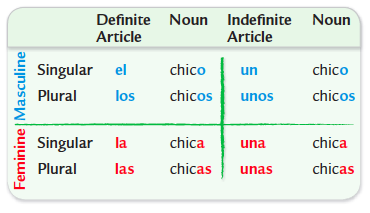 Noun Adjective Agreement:In Spanish, adjectives match the gender and number of the nouns they describe.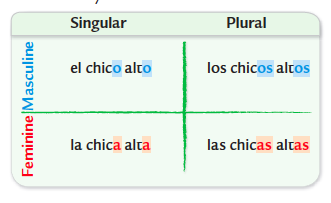 5. Cultura:Please review your notes sheet on the cultural topics. While culture is not on the exam itself, it will be on a separate take-home quiz.Información general:The Pacific Ocean borders the US to west.Mexico borders the US in the south.New York city is the US City with most Latinos.There are more than 50 million people of Hispanic descent in US.East Los Angeles is the US City with highest % of Latinos.La ascendencia hispana:Hispanic Heritage Month begins on the anniversary of independence of 5 Latin American Countries.Hispanic Heritage Month is celebrated from Sept. 15th - Oct. 15th.Arte en Texas:The Mexican-American artist, Carmen Lomas Garza, inspired by her heritage, depicts scenes of traditional celebration such as decorating Cascarones.Cascarones are painted eggs filled with confetti.If someone breaks a cascarón over your head it brings you good luck.Cascarones are popular at Easter, parties, graduation, and during Fiesta San Antonio.Tex-Mex:Tex-Mex Cuisine is a regional cuisine that combines Mexican and Texan cooking styles.Flour tortillas, refried beans, beef, and yellow cheese are all common ingredients in Tex-Mex dishes.Crispy tacos, nachos, fajitas, and tortilla chips with salsa are all examples of Tex-Mex cuisine.Selena and Los Tigres del Norte are examples of Tex-Mex music.Los Premios Juventud:Los Premios Juventud is a Spanish-language awards show that takes place in Miami.Teens vote on their favorite stars in music, movies, and sports.Las celebraciones:San Antonio, Texas hosts a ten-day celebration to honor the heroes of the Alamo and the Battle of San Jacinto called Fiesta San Antonio.La Villita, an arts and crafts community, is San Antonio's oldest neighborhood.La comunidad cubana de Miami:The Cuban American Museum is located in Miami’s Freedom Tower.Little Havana is a Cuban American neighborhood in Miami.Calle 8 or SW 8th Street in Miami is known for its cafes, restaurants, and shops.El arte de Miami y Xavier Cortada:Cuban American artist Xavier Cortada grew up in Miami.Xavier Cortada's art, such as the painting titled "Music", reflects his cultural identity.Alquilar un DVDTo rent a DVD¿Cómo eres?What are you like?Andar en patinetaTo skateboardArtístico(a)ArtisticAprender el españolTo learn SpanishAtlético(a)AthleticBeberTo drinkBueno(a)GoodComerTo eatCómico(a)FunnyComprarTo buyDesorganizado(a)DisorganizedCorrerTo runEstudioso(a)StudiousDescansarTo restInteligenteIntelligentDibujarTo drawMalo(a)BadEscribir correos electrónicosTo write emailsOrganizado(a)OrganizedEscuchar músicaTo listen to musicPerezoso(a)LazyEstudiarTo studySerio(a)SeriousHablar por teléfonoTo talk on the phoneSimpático(a)Nice, friendlyHacer la tareaTo do homeworkTrabajador(a)Hard-workingJugar al fútbolTo play soccerAlto(a)TallLeer un libroTo read a bookBajo(a)Short (height)Mirar la televisiónTo watch televisionBonito(a)PrettyMontar en bicicletaTo ride a bikeGrandeBig, large, greatPasar un rato con los amigosTo spend time with friendsGuapo(a)Good-lookingPasearTo go for a walkJoven; jóvenesYoung, young personPracticar deportesTo practice/play sportsPelirrojo(a)Red-hairedPreparar la comidaTo prepare food/a mealPequeño(a)SmallTocar la guitarraTo play the guitarViejo(a)OldTrabajarTo workTengo…I have…¿Qué te gusta hacer?What do you like to do?Tiene…He/She has…¿Te gusta…?Do you like…?(Tengo/tiene) pelo rubio(I/He/She has) blonde hairMe gusta…I like(Tengo/tiene) pelo castaño(I/He/She has) Brown hairNo me gusta…I don’t likeEl (la) amigo(a)FriendEl aguaWaterLa chicaGirlLa frutaFruitEl chicoBoyLa galletaCookieEl (la) estudianteStudentEl heladoIce CreamEl hombreManEl jugoJuiceLa mujerWomanLas papas fritasFrench friesLa personaPersonLa pizzaPizzaMuyVeryEl refrescoSoft drinkUn pocoA littleLa actividadActivityPorqueBecauseAntes de **BeforeTodos(as)AllDespués (de) **Afterward, afterEl muchachoBoy (Used more in parts of Latin America)La escuelaSchoolLa muchachaGirl (Used more in parts of Latin America)MásMoreEl (la) alumno(a)StudentOOrEl colegioHigh SchoolPeroButY AndTambiénAlsoAntipáticoUnfriendlyRubio(a)BlondeMoreno(a)Dark haired/skinned, BrunetteYo soyNosotros(as) somosTú eresVosotros(as) soisUsted esÉl/ella esUstedes sonEllos/ellas son